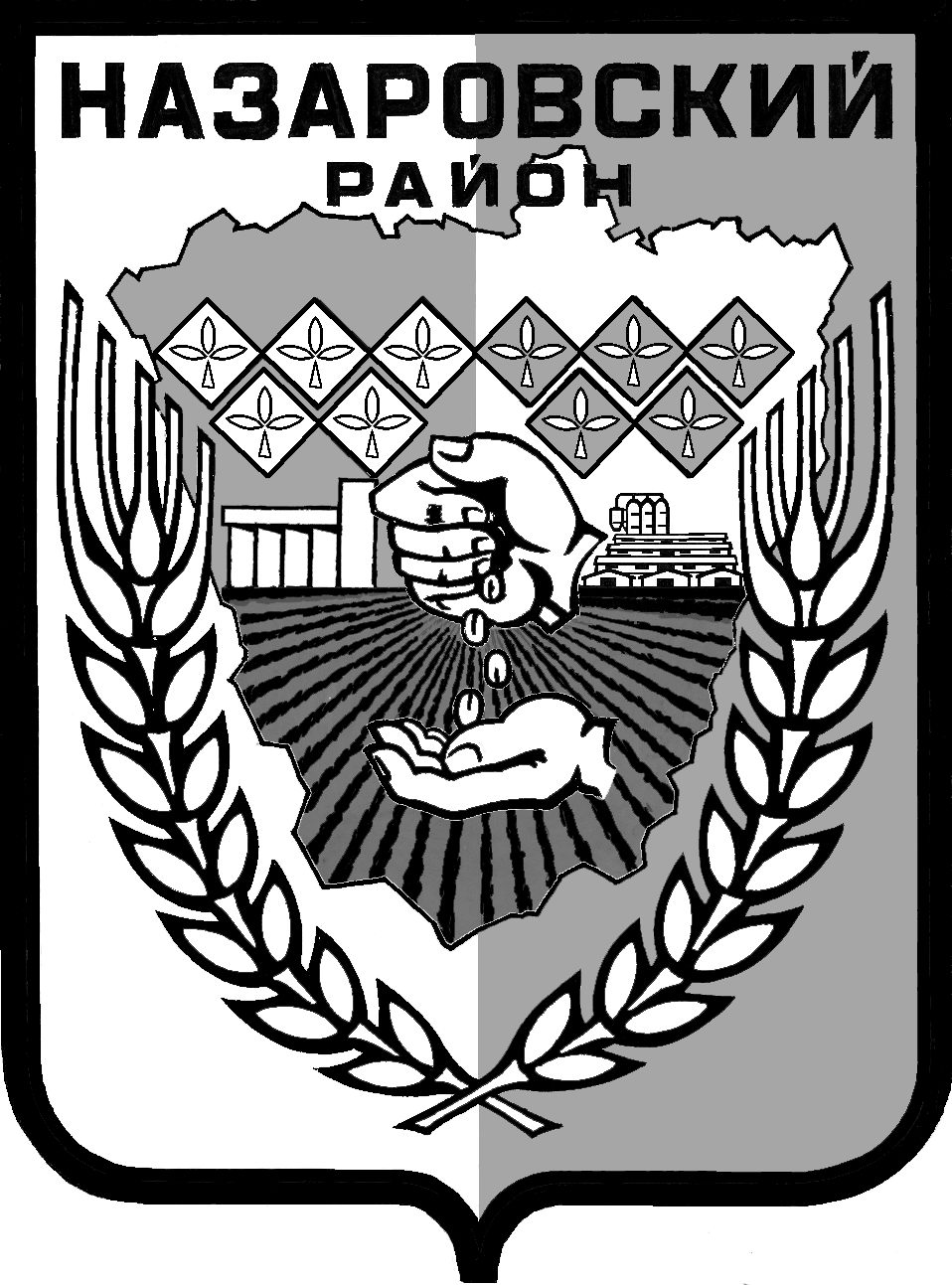 Администрация Назаровского районаКрасноярского краяПОСТАНОВЛЕНИЕ«26» 03 2018 г.                               г. Назарово                               № 89-пО внесении изменений в постановление администрации Назаровского района от 29.10.2013 № 588-п «Об утверждении муниципальной программы Назаровского района «Обеспечение доступным и комфортным жильем жителей Назаровского района» В соответствии со ст. 179 Бюджетного кодекса Российской Федерации, постановлением администрации Назаровского района от  06.09.2013  № 449-п «Об утверждении Порядка принятия решений о разработке муниципальных программ Назаровского района, их формировании и реализации»,  руководствуясь Уставом муниципального образования Назаровский район, ПОСТАНОВЛЯЮ:   1. Внести в постановление администрации Назаровского района от 29.10.2013 № 588-п «Об утверждении муниципальной программы Назаровского района «Обеспечение доступным и комфортным жильем жителей Назаровского района» следующие изменения: 1.1. В муниципальной программе Назаровского района «Обеспечение доступным и комфортным жильем жителей Назаровского района»:1.1.1. В разделе 1 «Паспорт муниципальной программы «Обеспечение доступным и комфортным жильем жителей Назаровского района» строку 10 изложить в следующей редакции: 1.1.2. В приложении № 3 к муниципальной программе Назаровского района «Обеспечение доступным и комфортным жильем жителей Назаровского района» подпрограмма «Переселение граждан из аварийного жилищного фонда в муниципальных образованиях Назаровского района»:- в разделе 1 «Паспорт подпрограммы» строку 8 изложить в следующей редакции: - раздел 2.7. «Обоснование финансовых, материальных и трудовых затрат» изложить в следующей редакции:«2.7. Обоснование финансовых, материальных и трудовых затратИсточником финансирования подпрограммных мероприятий являются средства районного бюджета.Всего на реализацию подпрограммных мероприятий потребуется 123,0  тыс. рублей, в том числе: 33,0 тыс. рублей в 2017 году; 30,0 тыс. рублей в 2018 году;  30,0 тыс. рублей  в 2019 году; 30,0 тыс. рублей  в 2020 году»;- приложение № 2 к подпрограмме «Переселение граждан из аварийного жилищного фонда в муниципальных образованиях Назаровского района» муниципальной программы «Обеспечение жильем работников отраслей бюджетной сферы на территории Назаровского района» изложить в новой редакции согласно приложению № 1 к настоящему постановлению.1.1.3. Приложение № 6 к муниципальной программе «Обеспечение доступным и комфортным жильем жителей Назаровского района»  изложить в новой редакции согласно приложению № 2 к настоящему постановлению.1.1.4. Приложение № 7 к муниципальной программе «Обеспечение доступным и комфортным жильем жителей Назаровского района» изложить в новой редакции согласно приложению № 3 к настоящему постановлению.2. Контроль за выполнением настоящего постановления оставляю за собой. 3. Постановление вступает в силу в день, следующий  за днем его официального опубликования  в газете «Советское Причулымье».Исполняющий полномочияглавы района, первый заместительглавы района по финансовым и экономическим вопросам					     С.Н. КрашенинниковПриложение № 1к постановлению администрации Назаровского района от «26» 03 2018 г. № 89-пПриложение № 2 к подпрограмме «Переселение гражданиз аварийного жилищного фонда в муниципальных образованиях Назаровского района» Перечень мероприятий подпрограммы Заместитель главы района по жизнеобеспечению района	                 	        			 								А.В. ГейнрихПриложение № 2к постановлению администрации Назаровского района от «26» 03 2018 г. № 89-пПриложение № 6к муниципальной программе «Обеспечение доступным и комфортным жильем жителей Назаровского района»  Информация о распределении планируемых расходов по отдельным мероприятиям программы, подпрограммам муниципальной программы Заместитель главы района по жизнеобеспечению 	района	                 	        											 А.В. ГейнрихПриложение № 3к постановлению администрации Назаровского района от «26» 03 2018 г. № 89-пПриложение № 7к муниципальной программе«Обеспечение доступным и комфортным жильем жителей Назаровского района» Информация о ресурсном обеспечении и прогнозной оценке расходов на реализацию целей муниципальной программы с учетом источников финансирования, в том числе средства краевого и районного бюджетов Заместитель главы района по жизнеобеспечению района	                 	        										 А.В. ГейнрихИнформация по ресурсному обеспечению программы, в том числе в разбивке по источникам финансирования по годам реализации программыОбщий объем бюджетных ассигнований на реализацию муниципальной программы по годам составляет 213,0 тыс. рублей, в том числе:- 213,0 тыс. рублей –  средства районного бюджета,- 0 рублей – средства краевого бюджета.Объем финансирования по годам реализации муниципальной программы:2017 год – 33,0 тыс. рублей2018 год –  60,0 тыс. рублей;2019 год –  60,0 тыс. рублей;2020 год – 60,0 тыс. рублей.Объемы и источники финансированияИсточник финансирования: средства районного бюджета.Общий объем бюджетных ассигнований на реализацию подпрограммы по годам составляет 123,0 тыс. рублей - средства районного бюджета.Объем финансирования по годам реализации  муниципальной программы:2017 год – 33,0 тыс. рублей;2018 год – 30,0 тыс. рублей;2019 год – 30,0 тыс. рублей;2020 год – 30,0 тыс. рублей.Наименование  программы, подпрограммыНаименование  программы, подпрограммыГРБС Код бюджетной классификацииКод бюджетной классификацииКод бюджетной классификацииКод бюджетной классификацииКод бюджетной классификацииРасходы 
(тыс. руб.), годыРасходы 
(тыс. руб.), годыРасходы 
(тыс. руб.), годыРасходы 
(тыс. руб.), годыРасходы 
(тыс. руб.), годыОжидаемый результат от реализации подпрограммного мероприятия 
(в натуральном выражении)Наименование  программы, подпрограммыНаименование  программы, подпрограммыГРБС ГРБСРзПрРзПрЦСРВР2017 год2018 год2019 год2020 годИтогоОжидаемый результат от реализации подпрограммного мероприятия 
(в натуральном выражении)Цель подпрограммы: обеспечение жильем граждан, проживающих в жилых домах муниципальных образований Назаровского района, признанных в установленном порядке аварийным и подлежащем сносуЦель подпрограммы: обеспечение жильем граждан, проживающих в жилых домах муниципальных образований Назаровского района, признанных в установленном порядке аварийным и подлежащем сносуЦель подпрограммы: обеспечение жильем граждан, проживающих в жилых домах муниципальных образований Назаровского района, признанных в установленном порядке аварийным и подлежащем сносуЦель подпрограммы: обеспечение жильем граждан, проживающих в жилых домах муниципальных образований Назаровского района, признанных в установленном порядке аварийным и подлежащем сносуЦель подпрограммы: обеспечение жильем граждан, проживающих в жилых домах муниципальных образований Назаровского района, признанных в установленном порядке аварийным и подлежащем сносуЦель подпрограммы: обеспечение жильем граждан, проживающих в жилых домах муниципальных образований Назаровского района, признанных в установленном порядке аварийным и подлежащем сносуЦель подпрограммы: обеспечение жильем граждан, проживающих в жилых домах муниципальных образований Назаровского района, признанных в установленном порядке аварийным и подлежащем сносуЦель подпрограммы: обеспечение жильем граждан, проживающих в жилых домах муниципальных образований Назаровского района, признанных в установленном порядке аварийным и подлежащем сносуЦель подпрограммы: обеспечение жильем граждан, проживающих в жилых домах муниципальных образований Назаровского района, признанных в установленном порядке аварийным и подлежащем сносуЦель подпрограммы: обеспечение жильем граждан, проживающих в жилых домах муниципальных образований Назаровского района, признанных в установленном порядке аварийным и подлежащем сносуЦель подпрограммы: обеспечение жильем граждан, проживающих в жилых домах муниципальных образований Назаровского района, признанных в установленном порядке аварийным и подлежащем сносуЦель подпрограммы: обеспечение жильем граждан, проживающих в жилых домах муниципальных образований Назаровского района, признанных в установленном порядке аварийным и подлежащем сносуЦель подпрограммы: обеспечение жильем граждан, проживающих в жилых домах муниципальных образований Назаровского района, признанных в установленном порядке аварийным и подлежащем сносуЗадача: стимулирование малоэтажного жилищного строительства в районе.Задача: стимулирование малоэтажного жилищного строительства в районе.Задача: стимулирование малоэтажного жилищного строительства в районе.Задача: стимулирование малоэтажного жилищного строительства в районе.Задача: стимулирование малоэтажного жилищного строительства в районе.Задача: стимулирование малоэтажного жилищного строительства в районе.Задача: стимулирование малоэтажного жилищного строительства в районе.Задача: стимулирование малоэтажного жилищного строительства в районе.Задача: стимулирование малоэтажного жилищного строительства в районе.Задача: стимулирование малоэтажного жилищного строительства в районе.Задача: стимулирование малоэтажного жилищного строительства в районе.Задача: стимулирование малоэтажного жилищного строительства в районе.Задача: стимулирование малоэтажного жилищного строительства в районе.Мероприятие 1.1: Межевание земельных участков для муниципального жилья                                                     Мероприятие 1.1: Межевание земельных участков для муниципального жилья                                                     Администрация Назаровского района0160412131 00 85210131 00 852102440,00,00,00,00,0Наличие правоустанавливающих документов на земельные участки для  муниципальных жилых объектовМероприятие 1.2:Техническая инвентаризация муниципального жилья Мероприятие 1.2:Техническая инвентаризация муниципального жилья Администрация Назаровского района016050113100 8522013100 852202440,00,00,00,00,0Постановка на инвентаризационный учет муниципальных жилых домов Мероприятие 1.3:Проведение обследования муниципальных жилых домов с подготовкой технических заключенийМероприятие 1.3:Проведение обследования муниципальных жилых домов с подготовкой технических заключенийАдминистрация Назаровского района016050113200 8529013200 8529024433,030,030,030,0123,0Подготовка технических заключений для 4 муниципальных жилых домаСтатус (государственная программа, подпрограмма)Наименование  программы, подпрограммыНаименование ГРБСКод бюджетной классификации Код бюджетной классификации Код бюджетной классификации Код бюджетной классификации Расходы 
(тыс. руб.), годыРасходы 
(тыс. руб.), годыРасходы 
(тыс. руб.), годыРасходы 
(тыс. руб.), годыРасходы 
(тыс. руб.), годыСтатус (государственная программа, подпрограмма)Наименование  программы, подпрограммыНаименование ГРБСГРБСРз
ПрЦСРВР2017 год2018 год2019 год2020 годИтого за 2017-2020 годыМуниципальная программа«Обеспечение доступным и комфортным жильем жителей Назаровского района»всего расходные обязательства по программе, в том числе:ХХХ33,060,060,060,0213,0Муниципальная программа«Обеспечение доступным и комфортным жильем жителей Назаровского района»Администрация Назаровского района0160412130000 000024433,030,030,030,0123,0Муниципальная программа«Обеспечение доступным и комфортным жильем жителей Назаровского района»Администрация Назаровского района0160412130000 000024433,030,0123,0Муниципальная программа«Обеспечение доступным и комфортным жильем жителей Назаровского района»Администрация Назаровского района0160501130000 00002430,00,00,00,00,0Подпрограмма 1Мероприятие 1.1Мероприятие 1.2Мероприятие 1.3Переселение граждан из аварийного жилищного фонда в муниципальных образованиях Назаровского района.Межевание земельных участков для муниципального жильяТехническая инвентаризация муниципального жильяПроведение обследования жилых домоввсего расходные обязательства по подпрограмме, в том числе:ХХХ33,030,030,030,0123,0Подпрограмма 1Мероприятие 1.1Мероприятие 1.2Мероприятие 1.3Переселение граждан из аварийного жилищного фонда в муниципальных образованиях Назаровского района.Межевание земельных участков для муниципального жильяТехническая инвентаризация муниципального жильяПроведение обследования жилых домовАдминистрация Назаровского района016041213100 852102440,00,00,0Подпрограмма 1Мероприятие 1.1Мероприятие 1.2Мероприятие 1.3Переселение граждан из аварийного жилищного фонда в муниципальных образованиях Назаровского района.Межевание земельных участков для муниципального жильяТехническая инвентаризация муниципального жильяПроведение обследования жилых домовАдминистрация Назаровского района016041213100 852102440,00,00,00,00,0Подпрограмма 1Мероприятие 1.1Мероприятие 1.2Мероприятие 1.3Переселение граждан из аварийного жилищного фонда в муниципальных образованиях Назаровского района.Межевание земельных участков для муниципального жильяТехническая инвентаризация муниципального жильяПроведение обследования жилых домовАдминистрация Назаровского района016050113100852202440,00,00,00,00,0Подпрограмма 1Мероприятие 1.1Мероприятие 1.2Мероприятие 1.3Переселение граждан из аварийного жилищного фонда в муниципальных образованиях Назаровского района.Межевание земельных участков для муниципального жильяТехническая инвентаризация муниципального жильяПроведение обследования жилых домовАдминистрация Назаровского района016050113100852202440,00,00,0Подпрограмма 1Мероприятие 1.1Мероприятие 1.2Мероприятие 1.3Переселение граждан из аварийного жилищного фонда в муниципальных образованиях Назаровского района.Межевание земельных участков для муниципального жильяТехническая инвентаризация муниципального жильяПроведение обследования жилых домовАдминистрация Назаровского района0160501131008529024433,0 30,030,030,0123,0Подпрограмма 2Мероприятие 2.1Мероприятие 2.2Мероприятие 2.3Обеспечение жильем работников отраслей бюджетной сферы на территории Назаровского районаМежевание земельных участков для муниципального жильяСтроительство муниципального жильяПриобретение жилых помещенийвсего расходные обязательства по подпрограмме, в том числеХХХ0,00,00,00,00,0Подпрограмма 2Мероприятие 2.1Мероприятие 2.2Мероприятие 2.3Обеспечение жильем работников отраслей бюджетной сферы на территории Назаровского районаМежевание земельных участков для муниципального жильяСтроительство муниципального жильяПриобретение жилых помещенийАдминистрация Назаровского района016050113200 852302440,00,00,00,00,0Подпрограмма 2Мероприятие 2.1Мероприятие 2.2Мероприятие 2.3Обеспечение жильем работников отраслей бюджетной сферы на территории Назаровского районаМежевание земельных участков для муниципального жильяСтроительство муниципального жильяПриобретение жилых помещенийАдминистрация Назаровского района016050113200852404140,00,00,00,00,0Подпрограмма 2Мероприятие 2.1Мероприятие 2.2Мероприятие 2.3Обеспечение жильем работников отраслей бюджетной сферы на территории Назаровского районаМежевание земельных участков для муниципального жильяСтроительство муниципального жильяПриобретение жилых помещенийАдминистрация Назаровского района016050113200852702430,00,00,00,00,0Подпрограмма 3Территориальное планирование, градостроительное зонирование и документация по планировке территории Назаровского района.всего расходные обязательства по подпрограмме, в том числе:ХХХ0,00,00,00,00,0Подпрограмма 3Территориальное планирование, градостроительное зонирование и документация по планировке территории Назаровского района.Администрация Назаровского района016041213300000002440,00,00,00,00,0Подпрограмма 3Территориальное планирование, градостроительное зонирование и документация по планировке территории Назаровского района.Администрация Назаровского района016041213300000002440,00,00,0Отдельное мероприятиеВыполнение кадастровых работ в отношении земельных участков для муниципального жильяАдминистрация Назаровского района016041213500852802440,030,030,030,090,0Отдельное мероприятиеВыполнение кадастровых работ в отношении земельных участков для муниципального жильяАдминистрация Назаровского района016041213500852802440,030,030,090,0СтатусНаименование муниципальной программы, подпрограммы муниципальной программыИсточник финансированияОценка расходов
(тыс. руб.), годыОценка расходов
(тыс. руб.), годыОценка расходов
(тыс. руб.), годыОценка расходов
(тыс. руб.), годыСтатусНаименование муниципальной программы, подпрограммы муниципальной программыИсточник финансирования2017 год2018 год2018 год2019 год2020 годИтого за 2017-2020 годыМуниципальная программа«Обеспечение доступным и комфортным жильем жителей Назаровского района»  Всего                    33,060,060,060,060,0213,0Муниципальная программа«Обеспечение доступным и комфортным жильем жителей Назаровского района»  в том числе:             Муниципальная программа«Обеспечение доступным и комфортным жильем жителей Назаровского района»  краевой бюджет           Муниципальная программа«Обеспечение доступным и комфортным жильем жителей Назаровского района»  районный бюджет33,060,060,060,060,0213,0Подпрограмма 1Переселение граждан из аварийного жилищного фонда в муниципальных образованиях Назаровского района.Всего                    33,030,030,030,030,0123,0Подпрограмма 1Переселение граждан из аварийного жилищного фонда в муниципальных образованиях Назаровского района.в том числе:             Подпрограмма 1Переселение граждан из аварийного жилищного фонда в муниципальных образованиях Назаровского района.краевой бюджет           Подпрограмма 1Переселение граждан из аварийного жилищного фонда в муниципальных образованиях Назаровского района.районный бюджет33,030,030,030,030,0123,0Подпрограмма 2Обеспечение жильем работников отраслей бюджетной сферы на территории Назаровского района.Всего                      0,00,00,00,00,00,0Подпрограмма 2Обеспечение жильем работников отраслей бюджетной сферы на территории Назаровского района.в том числе:             Подпрограмма 2Обеспечение жильем работников отраслей бюджетной сферы на территории Назаровского района.краевой бюджет           Подпрограмма 2Обеспечение жильем работников отраслей бюджетной сферы на территории Назаровского района.районный бюджет0,00,00,00,00,00,0Подпрограмма 3Территориальное планирование, градостроительное зонирование и документация по планировке территории Назаровского района.Всего                    0,00,00,00,00,00,0Подпрограмма 3Территориальное планирование, градостроительное зонирование и документация по планировке территории Назаровского района.в том числе:             Подпрограмма 3Территориальное планирование, градостроительное зонирование и документация по планировке территории Назаровского района.краевой бюджет           Подпрограмма 3Территориальное планирование, градостроительное зонирование и документация по планировке территории Назаровского района.районный бюджет0,00,00,00,00,00,0Отдельное мероприятиеВыполнение кадастровых работ в отношении земельных участков для муниципального жильяВсего                    0,030,030,030,030,090,00,00,027,0Отдельное мероприятиеВыполнение кадастровых работ в отношении земельных участков для муниципального жильяв том числе:             0,00,027,0Отдельное мероприятиеВыполнение кадастровых работ в отношении земельных участков для муниципального жильякраевой бюджет           0,00,027,0Отдельное мероприятиеВыполнение кадастровых работ в отношении земельных участков для муниципального жильярайонный бюджет0,030,030,030,030,090,00,00,027,0